INDICAÇÃO Nº                             847   /11“Reparo da camada asfáltica na Rua Monte Golgota, em frente ao nº 15, no bairro Jardim Alfa”.INDICA ao Senhor Prefeito Municipal, na forma regimental, determinar ao setor competente que proceda ao reparo da camada asfáltica na Rua Monte Golgota, em frente ao nº 15, no bairro Jardim Alfa.Justificativa:Os buracos existentes no local estão danificando os veículos, dificultando o tráfego pela via e aumentando o risco de acidentes devido ao estado deteriorado da mesma, causando transtornos para os moradores que transitam pelo local diariamente. Segue fotos em anexo.Plenário “Dr. Tancredo Neves”, em 10 de março de 2011.ANÍZIO TAVARES-Vereador/Vice-Presidente-(Fls. nº 2 - Reparo da camada asfáltica na Rua Monte Golgota, em frente ao nº 15, no bairro Jardim Alfa)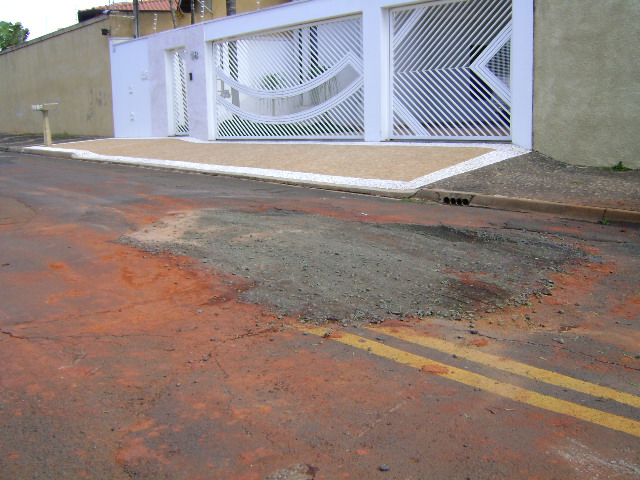 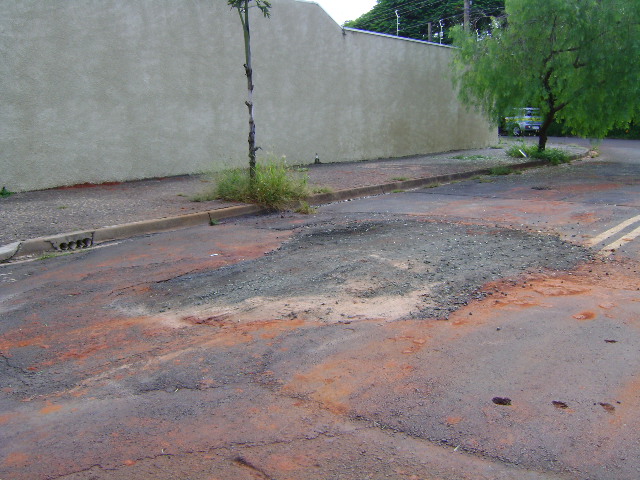 